Запрос предложений № 2021563  Добавить в ИзбранноеКолпачок ПВХ 60*55на головку 27л баллона с логотипом компанииПриём заявок завершается 17.03.2022 в 16:00 по алмаатинскому времени  (через 6 суток, 3 часа, 5 минут и 2 секунды) .ИзвещениеРазъяснения - 0Приглашения к участию - 5История измененийСтатистика посещений - 67Дополнительные поля предложений - 0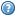 